Внеклассное  мероприятие  по  технологии  в  6  классеТроснин Сергей НиколаевичМБОУ СОШ № 32Станица  Новоминская,  Каневской район,  Краснодарский крайУчитель  технологии  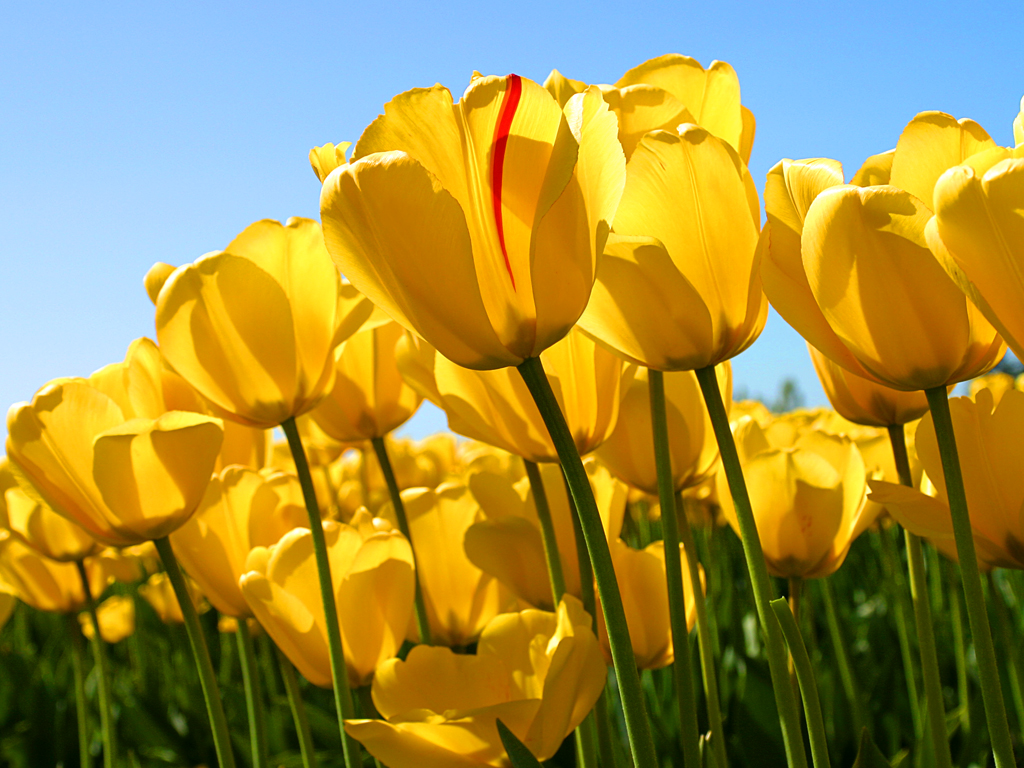 Цель:  воспитание трудолюбия, аккуратности ;  развитие творческих     способностей, уважения и гордости за свои  умелые руки. Оформление класса:плакаты, пословицы о труде;выставка изделий и поделок, выполненных руками учащихся;учебные плакаты;предметные газеты.Ведущий: сколько прекрасных слов сказано и сложено во славу мужчин, сколько великих дел освящено трудом:« Мужчины превосходят всех глубиной мысли, силой воображения, здравостью рассудка и достигают большего совершенства, нежели она, в пользовании своими органами чувств и в ловкости рук».                                                                                                                                                                                            Ч. Дарвин«Труд, как вечная доля человечества, бесконечно разнообразен в своих условиях, в своих целях, в своих формах, в своих комбинациях – это море бездонное».                                                                                        Н. Михайловский(Слова могут звучать на фоне музыки).Ведущий представляет жюри участников команд. Команды обмениваются приветствиями и сувенирами.А.  Всем известно, что хозяин дома, как правило,  занимается выполнением нескольких дел: ремонт инструментов, кормит домашних животных, точит ножи…  Это значит, что он всегда, как хороший хозяин начеку: точит ножи – куры выскочили  в огород… По крику домашних жильцов  - он должен определить, что случилось…      Задача капитанов с завязанными глазами определить предложенное изделие и охарактеризовать его значение для человека с юмором.(Предлагается каждому капитану готовое изделие из древесины – подставка для снятия обуви).Б.  Каждая команда заранее подготовила пантомиму «Случайная мастерская». Капитану противоположной команды предлагается определить, что изобразила команда.(Конкурс оценивается  в 5-ти бальной системе).Ведущий: участвуют по два человека от команды. Выигравшая команда получает приз, а проигравшая команда – поощрительный приз.Благодарю всех за участие, прекрасную возможность увидеть на, что вы способны, а также возможность приятно отдохнуть.                             Материалы к проведению конкурса:2 фартука, 2 нарукавника, 2 подставки для снятия обуви, 2 пилы, 2 заготовки (доски) размеченные, 2 веника, 2 совка, 2 щетки.Ручки, бумага.Карточки с вопросами по ТБ.Плакаты.Кто быстрее наденет спец. одежду (фартуки, нарукавники).Прорекламировать готовую продукцию покупателям (скамейка, подсвечник). Оценивать пиар, художественное оформление, оригинальность.Быстро и качественно отпилить заготовку (размеченные заготовки).Быстро и качественно подготовить мальчика к выполнению работы (переодеть одетого мальчика в спец. одежду).Быстро и качественно убрать опилки (место, где строгали).А как насчет загадок?А) Рядом с дворником шагаю,     Разгребаю снег кругом –     И ребятам помогаю     Делать гору – строить дом. (лопата)                                                                           Б) Кланяется, кланяется –    Придёт домой – растянется. (топор)В) У дядюшки Никона – вся лысина истыкана. (наперсток)Г) Тит на работу вышел –      Каждый услышал. (молоток)Д) Зубы есть, а сам не ест. (пила)Е) Сам в комнате, а голова на улице.    (гвоздь)                                       За правильный ответ – 1 балл.Ну, вот и мальчики уже готовы. А жюри нам скажут, во сколько они оценили работу помощников.Ведущий: мальчики готовы встречать покупателей. Жюри, просим Вас оценить рекламные способности будущих агентов.(Оценивается по 5 – ти бальной системе).Это задание для выявления знаний по технике безопасности.      На доске вы видите прикрепленные карточки с вопросами. Один человек от команды подходит и выбирает себе карточку, подходит к команде, читает вопрос и совещаясь с командой через минуту отвечает на вопрос.(На доске закреплено 6 карточек)Т/б при работе с пилой.Т/б с лаком, краской.Т/б с электроприборами.Т/б на сверлильном станке.Т/б при уборке рабочего места.Т/б до начала работы.Жюри оценивает ответы и объявляет общий результат.Ведущий предлагает вспомнить пословицы и поговорки о труде. Выигрывает та команда, которая больше назвала пословиц или поговорок.Жюри добавляет по 1-му баллу за ответ команды.- Бери ношу по себе, чтоб не кряхтеть при ходьбе.- Не за свое дело не берись, за своим делом не ленись.- Маленькое дело – лучше большого безделья.- Ученье и труд, рядом идут.- Не везде сила: где уменье, а где – терпенье.- Горька работа, да сладок хлеб…Пословицы вы знаете, а что вы знаете о древесине:Назовите деревья, у которых нет листьев (туя, елка, сосна, можжевельник …).Назовите растения, которые относятся к твердым породам древесины (дуб, бук, береза, акация, орех, яблоня …).Назовите растения, листья которых едят (укроп, петрушка, лук, салат, сельдерей, щавель, капуста …).Древесина, каких деревьев (растений) дает приятный запах (туя, можжевельник, эвкалипт…).Подумайте и скажите, о чем идет речь?История перваяОбычно их находят в саду. Это дощатые гнездовья большого размера. Особенно охотно к ним летят птицы. Он должен быть направлен по ветру, то есть в ту сторону, куда в данной местности дуют преобладающие ветра. Он должен быть повешен так, чтобы не раскачивался от ветра. Весной, ежегодно в марте, школьники их развешивают, устраивают карнавальные шествия, проводят вечера, на которых призывают сверстников и взрослых бережно относится к пернатым друзьям полей, лесов, садов и огородов.Юные натуралисты предложили проводить в октябре-ноябре еще один пионерский праздник – «День подкормки зимующих птиц».Развешанные в саду гнездовья еще зимой должны быть осмотрены от накопившегося мусора. Если этого не делать, то засорившиеся гнездовья будут необитаемыми, так как из всех птиц только скворец сам чистит гнездовья, возвратившись с юга в родные места.                                                                                (скворечник)История втораяНачало этому было положено в первых веках нашей эры и  окутано дымкой легенд. Испания и Италия были первыми в Западной Европе странами, где она получила распространение, они заимствовали ее от Арабов в  VIII – IX веках. К концу XIII века в Западной Европе появляются первые труды о ней. Во многих европейских языках уже в ту пору стали возникать пословицы и поговорки, отражавшие увлечение этой игрой. Например: « В мире существует 3 главные вещи: женщина, арфа и эта доска».Слон на Руси получил свое название в результате прямого перевода восточного термина «альфил». Термин «ферзь» у русских сохранился без перевода.                                                          (шахматная доска)Каждая команда подготовила домашнее задание. Прошу представителей от команды выйти на сцену и продемонстрировать свое домашнее задание (поделки и изделия, которые делали дома).Жюри оценивает оформление, внешний вид, полезность в хозяйстве.Выберите наиболее вежливый вариант приветствия вашего сверстника:А) просто сказать «Привет»Б) пожать рукуВ) слегка склонить голову и поприветствовать фразой типа «Я рад тебя видеть» или «Как дела?»Г) вообще не приветствовать «много чести»     2. Опишите последовательность выхода из-за стола после еды:         А) быстрее выйти, чтобы не мешать другим         Б) задвинуть стул         В) убрать на мойку посуду          Г) поблагодарить работников столовой     3. Кто первым выходит из транспорта?         А) пожилые люди, женщины, дети и девочки         Б) мальчики и мужчины, подавая руку при выходе спутникам              и  незнакомым пассажирам пожилого возраста Кто первым входит и выходит из помещения?А) девочкаБ) кто сумеет первым пролезтьВ) кто первым стоит у двериГ) мальчик или мужчинаД) младшие по возрасту     6. Всегда-ли пальто должно быть застегнутым?         А) всегда, таково правилоБ) это зависит от погодыВ) это зависит от желанияЖюри за правильный ответ дает 1 балл.На этом наш конкурс заканчивается. Команды прошу выйти на сцену. Слово предоставляется жюри. (Подведение итогов конкурса, награждение победителей и призеров)!  